Homework 4.1: Combining Functions	Name: ______________________Math 3Directions:  Find the equation of the line f(x) and g(x) in the form y=mx + b by determining the slope and the y-intercept.  Then, combine the functions in the following ways.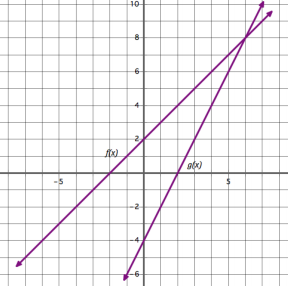 Equation of f(x) = Equation of g(x) = f(x) + g(x) = f(x) – g(x) = f(x)•g(x) = Directions:  Use the given functions to solve questions 6-12.f(x) = x – 3g(x) = x + 2h(x) = –x + 1m(x) = x2 + 3x + 2n(x) = 2x3 –x2 + 2x + 1p(x) = 2x + 1f(x) + g(x)f(x) – h(x)f(x) + p(x)g(x) + h(x)m(x) – g(x)n(x) + m(x)Directions:  Determine if the statement is SOMETIMES, ALWAYS, or NEVER true.The sum of two linear functions is another linear function.	12.  ____________________The sum of a linear and a quadratic is a cubic function.	13.  ____________________The sum of the cubic and a quadratic function is a cubic function.	14.  ____________________Homework 4.2: Dividing Polynomials	Name: _______________________Math 3Divide each of the polynomials using either long or synthetic division. 1. (4x2 – 9) ÷ (2x + 3)2. (x2 – 4) ÷ (x + 4)3. (2x2 + 5x – 3) ÷ (x + 3)4. (2x2 + 5x – 3) ÷ (x – 3)7. (11x + 20x2 + 12x3 + 2) ÷ (3x + 2)8. (12x3 + 2 + 11x + 20x2) ÷ (2x + 1) 9.  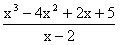 10.  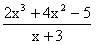 11.  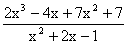 12.  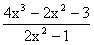 